  	                    PITTSBURGH ELITE OFFICIATING CAMPS                         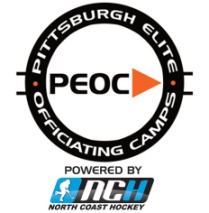 2015 ELITE EXPOSURE CAMP I BAIERL ICE COMPLEX – WARRENDALE, PACLASSROOM GROUP ASSIGNMENTS                             GROUP A							                  GROUP BCUPCAKE CUP TEAM ASSIGNMENTSCUPCAKE CUP GAME SCHEDULE________________________________________________________________________________________2015 PEOC ELITE EXPOSURE CAMP I – PRESENETED BY Z HOCKEY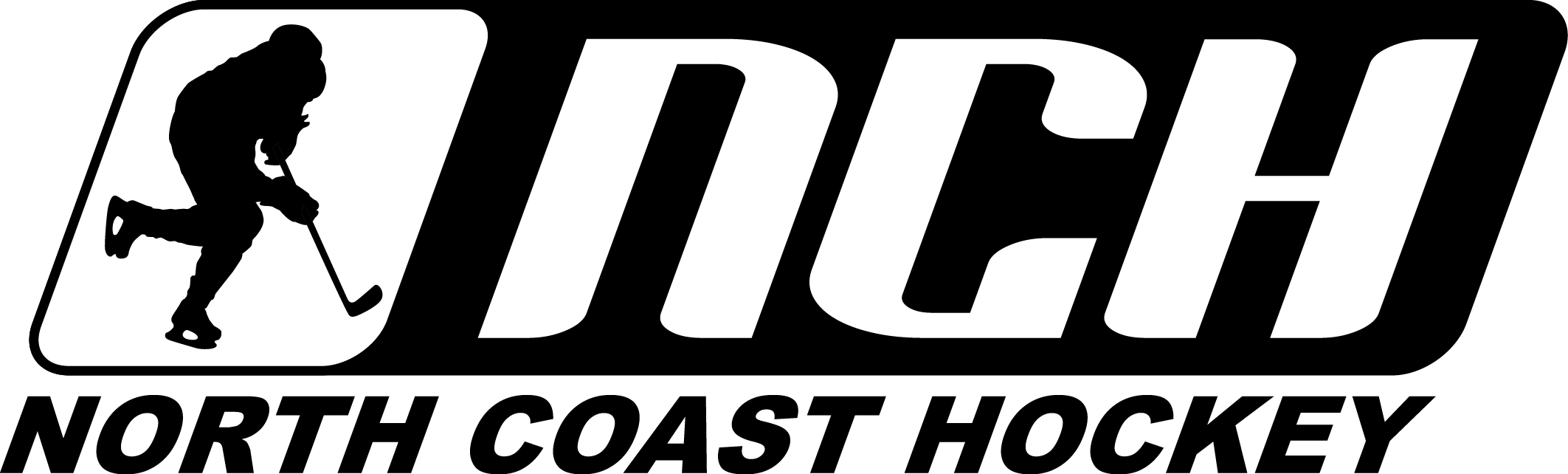 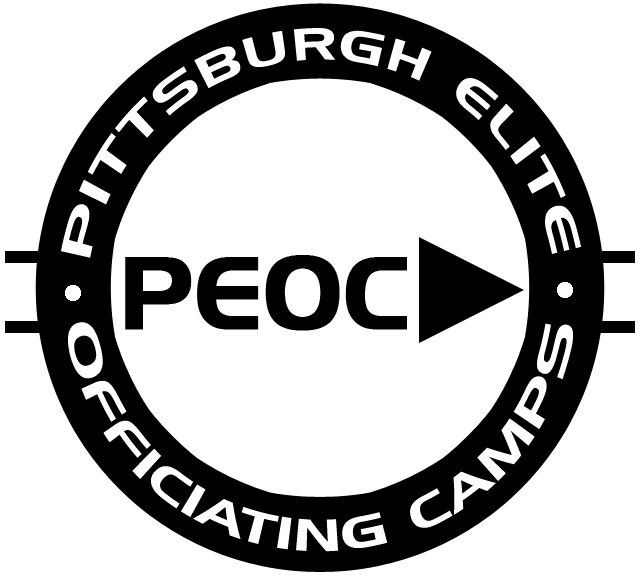 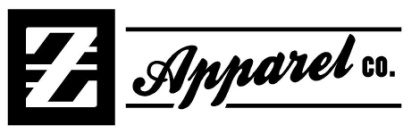 Batyko, ChrisGavin, RobertIrwin, TimPrenter, JeffBrightbill, CodyGorcoff, BryanKomorek, EricRhoades, KaylanColin, ChaddHall, BrandonLucas, MickRyms, RobertFagan, BradyHinz, DavidMadanski, TylerSchranz, KarlFox, MatthewHolland, BrianMoody, JeremyStout, ZaneZacharias, IanTEAM BLACKTEAM ORANGETEAM GREYBatyko, ChrisHall, BrandonMoody, JeremyBrightbill, CodyHinz, DavidPrenter, JeffColin, ChaddHolland, BrianRhoades, KaylanFagan, BradyIrwin, TimRyms, RobertFox, MatthewKomorek, EricSchranz, KarlGavin, RobertLucas, MickStout, ZaneGorcoff, BryanMadanski, TylerZacharias, IanDateHome TeamVisiting TeamOfficiating TeamThursdayTeam BlackTeam OrangeTeam GreyFridayTeam GreyTeam BlackTeam OrangeSaturdayTeam OrangeTeam GreyTeam BlackSunday1st Place2nd Place3rd Place